Грабко Микола Сергійович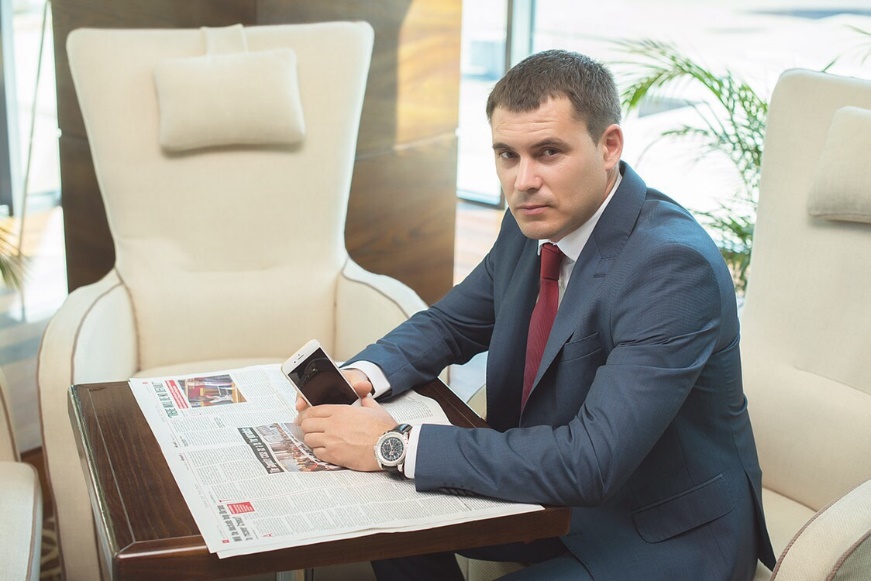 Грабко Микола Сергійович, народився  9 грудня 1980р. в смт. Комишуваха, Оріхівського р-н., Запорізької обл., громадян України.Після закінчення 1998 р.  Комишуваської  ЗОШ  I-III ступенів  вступив до СПТУ               № 5,  яке закінчив у 1999р. та  отримав спеціальність кухар-офіціант. З1998р по 2005р. працював замісником голови  Фермерського господарства                       « Щасливе».В  2005  р. вступив до  агрономічного факультету Дніпропетровського Державного Аграрного Університету, який закінчив 2011р.  і отримав  повну вищу освіту за спеціальністю « Агрономія» та здобув кваліфікацію агронома.В  21.04.2005р.  створив  фермерське господарство «Миколай -поле», де виконує обов’язки  голови  господарства.З  2006р. - 2015р. був   депутатом  Оріхівської  Районної  Ради.У 2016 р. вступив до Дніпропетровського регіонального інституту державного управління Національної академії державного управління при Президентові України, де навчаєтьс і по теперішній час на факультеті публічного управління та адміністрування. Судимості немає.